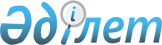 Об открытии Генерального консульства Республики Казахстан в городе Нью-Йорке (Соединенные Штаты Америки)Указ Президента Республики Казахстан от 27 июля 2009 года № 851Подлежит опубликованию        

в Собрании актов Президента и    

Правительства Республики Казахстан        ПОСТАНОВЛЯЮ : 



      1. Открыть в городе Нью-Йорке (Соединенные Штаты Америки) Генеральное консульство Республики Казахстан. 



      2. Правительству Республики Казахстан принять необходимые меры, вытекающие из настоящего Указа. 



      3. Настоящий Указ вводится в действие со дня подписания.       Президент 

      Республики Казахстан                       Н. Назарбаев 
					© 2012. РГП на ПХВ «Институт законодательства и правовой информации Республики Казахстан» Министерства юстиции Республики Казахстан
				